СОВЕТ ДЕПУТАТОВ МУНИЦИПАЛЬНОГО ОБРАЗОВАНИЯ НОВОЧЕРКаССКИЙ  СЕЛЬСОВЕТ САРАКТАШСКОГО РАЙОНА ОРЕНБУРГСКОЙ ОБЛАСТИТРЕТИЙ СОЗЫВ РЕШЕНИЕСорок шестого заседания Совета депутатовмуниципального образования Новочеркасский сельсоветтретьего  созыва22.06.2020                                 с. Новочеркасск                                            № 201       Об исполнении бюджета Новочеркасского сельсовета за 1 квартал 2020 годаВ соответствии со статьями 12, 132 Конституции Российской Федерации, статьи 9 Бюджетного кодекса Российской Федерации, статьи 35 Федерального закона от 06.10.2003 N 131-ФЗ "Об общих принципах организации местного самоуправления в Российской Федерации" и  статьи 21 Устава  Новочеркасского сельсовета, рассмотрев итоги исполнения  бюджета за 1 квартал 2020 года. Совет депутатов Новочеркасского сельсоветаРЕШИЛ: 1. Утвердить отчет об исполнении  местного бюджета за 1 квартал 2020 года по доходам в сумме  15 419 563,00 рублей и по расходам в сумме 17 098 603,33 рублей с превышением расходов над доходами в сумме 1 679 040,33 рублей;2. Утвердить исполнение бюджета по доходам за 1 квартал 2020 года согласно приложению № 1;3.Утвердить исполнение бюджета по расходам бюджета за 1 квартал 2020 г. согласно приложению № 1;4. Настоящее решение Совета депутатов вступает в силу с момента его принятия,  подлежит  обнародованию и размещению на официальном сайте Новочеркасского сельсовета. 5. Контроль за исполнением данного решения возложить на постоянную комиссию по бюджетной, налоговой и финансовой политике, собственности, торговле, экономическим вопросам (Закирова Р.Г.).Председатель Совета депутатов Глава муниципального образованияНовочеркасский сельсовет                                                        Н.Ф.СуюндуковРазослано: Суюндукову Н.Ф.,  Закирову Р.Г., прокуратуре района, финансовому отделу по Саракташскому району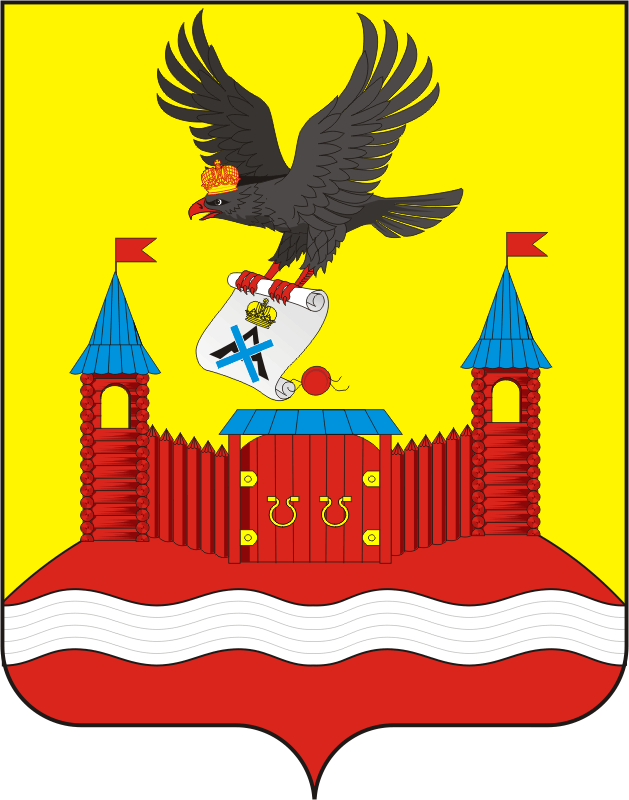 